КОМИТЕТ ПО ОХРАНЕ, ИСПОЛЬЗОВАНИЮ И ВОСПРОИЗВОДСТВУОБЪЕКТОВ ЖИВОТНОГО МИРА РЕСПУБЛИКИ АЛТАЙПРИКАЗот 29 апреля 2019 г. N 51ОБ УТВЕРЖДЕНИИ ПОРЯДКА ИЗЪЯТИЯ ИЗ ЕСТЕСТВЕННОЙ ПРИРОДНОЙСРЕДЫ ОБЪЕКТОВ ЖИВОТНОГО МИРА, ЗАНЕСЕННЫХ В КРАСНУЮ КНИГУРЕСПУБЛИКИ АЛТАЙНа основании Закона Республики Алтай от 6 июля 2017 года N 39-РЗ "О Красной книге Республики Алтай", постановления Правительства Республики Алтай от 16 января 2015 года N 3 "О Красной книге Республики Алтай и признании утратившими силу некоторых постановлений Правительства Республики Алтай", Положения о Комитете по охране, использованию и воспроизводству объектов животного мира Республики Алтай, утвержденного постановлением Правительства Республики Алтай от 17 апреля 2008 года N 85, приказываю:1. Утвердить прилагаемый Порядок изъятия из естественной природной среды объектов животного мира, занесенных в Красную книгу Республики Алтай.2. Контроль за исполнением настоящего Приказа оставляю за собой.ПредседательА.П.ОЙНОШЕВУтвержденПриказомКомитета по охране,использованию и воспроизводствуобъектов животного мираРеспублики Алтайот 29 апреля 2019 г. N 51ПОРЯДОКИЗЪЯТИЯ ИЗ ЕСТЕСТВЕННОЙ ПРИРОДНОЙ СРЕДЫ ОБЪЕКТОВЖИВОТНОГО МИРА, ЗАНЕСЕННЫХ В КРАСНУЮ КНИГУ РЕСПУБЛИКИ АЛТАЙ1. Настоящий Порядок регламентирует использование объектов животного мира, принадлежащих к видам, занесенным в Красную книгу Республики Алтай и не подпадающих под действие международных договоров и Красной книги Российской Федерации (далее - объекты животного мира), а также правила получения разрешений на использование указанных объектов.2. Утратил силу. - Приказ Комитета охраны животного мира Республики Алтай от 12.07.2019 N 76.3. Изъятие из естественной природной среды объектов животного мира, занесенных в Красную книгу, допускается в исключительных случаях в целях сохранения объектов животного мира (в том числе их воспроизводства в естественных условиях), осуществления мониторинга состояния их популяций, регулирования их численности, охраны здоровья населения (при эпизоотии), устранения угрозы для жизни человека, предохранения от массовых заболеваний сельскохозяйственных и других домашних животных, для осуществления научно-исследовательских работ, в целях разведения в искусственных условиях и культивирования, а также эксплуатации, реконструкции и строительства линейных объектов при отсутствии иных вариантов их размещения в сроки и способами, не наносящими вред состоянию их популяций и среде их обитания, в порядке, установленном федеральным законодательством и законодательством Республики Алтай.(в ред. Приказа Комитета охраны животного мира Республики Алтай от 11.11.2020 N 241)Виды изъятия из естественной природной среды объектов животного мира осуществляются посредством отлова, отстрела и сбора (далее - изъятие).(п. 3 в ред. Приказа Комитета охраны животного мира Республики Алтай от 12.07.2019 N 76)4. Орудия и способы изъятия объектов животного мира должны обеспечивать гуманность, избирательность действий и снизить нанесение физических и психических травм животным.5. При изъятии из естественной природной среды объектов животного мира запрещается:а) использование незарегистрированного в установленном порядке оружия;б) применение орудий массовой добычи животных;в) использование луков, арбалетов, ловчих ям, настороженных ружей, крючьев и других общеопасных самоловов;г) применение химических (отравляющих), взрывчатых веществ, за исключением пахучих приманок и иммобилизующих препаратов;д) применение световых устройств, за исключением их применения при изъятии в научных целях;е) при отлове певчих птиц - применение больших стационарных ловушек, паутинных сетей, птичьего клея, дневных хищных птиц и сов для ловли "на тревогу", а также любые способы отлова у гнезд, за исключением отлова в научных целях;ж) отлов взрослых особей земноводных в период размножения и зимовки, за исключением изъятия в научных целях;з) разрушение гнезд, нор, убежищ, ловушек, жилищ животных;и) изъятие объектов животного мира, которые находятся в бедственном положении и беспомощном состоянии.6. Сроки, способы и место изъятия объектов животного мира должны соответствовать целям их изъятия, не наносить ущерб естественным популяциям изымаемых видов животных и местам их обитания.7. Изъятие из естественной природной среды объектов животного мира осуществляется только на основании разрешения, выдаваемого Комитетом по охране, использованию и воспроизводству объектов животного мира Республики Алтай (далее - Комитет) по заявлениям лиц, планирующих такое изъятие (далее - Разрешение на изъятие), за исключением случаев, когда законодательством Российской Федерации установлен иной порядок принятия решений об изъятии из естественной природной среды объектов животного мира.8. Основанием для рассмотрения выдачи Разрешения на изъятие является заявление, направленное в Комитет.Заявление по усмотрению заявителя может быть представлено как на бумажном носителе, так и в форме электронного документа, подписанного электронной подписью, с использованием информационно-телекоммуникационной сети "Интернет".Представленное заявление регистрируется в течение 1 рабочего дня с момента его поступления специалистом Комитета, ответственным за делопроизводство.(п. 8 в ред. Приказа Комитета охраны животного мира Республики Алтай от 12.07.2019 N 76)9. Для получения Разрешения на изъятие заявителем представляются следующие документы:а) заявление о выдаче Разрешения на изъятие;б) материалы, обосновывающие необходимость изъятия (программы научных исследований, расчеты воспроизводственных мощностей, рекомендации эпидемиологических и эпизоотологических служб).(в ред. Приказов Комитета охраны животного мира Республики Алтай от 12.07.2019 N 76, от 06.07.2020 N 165)10. Заявление о выдаче Разрешения на изъятие (далее - заявление) подается в Комитет с указанием следующих сведений:(в ред. Приказа Комитета охраны животного мира Республики Алтай от 06.07.2020 N 165)а) о заявителе (для физического лица и индивидуального предпринимателя - фамилия, имя, отчество при наличии), данные документа, удостоверяющего личность, для юридического лица - полное и сокращенное наименования в случае, если имеется, организационно-правовая форма, место нахождение;(пп. "а" в ред. Приказа Комитета охраны животного мира Республики Алтай от 11.11.2020 N 241)б) название объекта животного мира на русском и латинском языках;в) количество объектов животного мира с указанием половой принадлежности, планируемых к изъятию;(в ред. Приказа Комитета охраны животного мира Республики Алтай от 23.10.2020 N 229)г) описание объекта животного мира;д) цель изъятия и точная информация о дальнейшем использовании изъятых экземпляров;е) предполагаемый способ и орудия изъятия;(в ред. Приказа Комитета охраны животного мира Республики Алтай от 12.07.2019 N 76)ж) место и сроки изъятия;(в ред. Приказа Комитета охраны животного мира Республики Алтай от 12.07.2019 N 76)з) условия транспортировки, передержки и дальнейшего содержания, а также планируемое место содержания;(в ред. Приказа Комитета охраны животного мира Республики Алтай от 23.10.2020 N 229)и) ответственное за изъятие лицо (фамилия, имя, отчество (при наличии)), должность и привлекаемые к изъятию лица и организации;(пп. "и" в ред. Приказа Комитета охраны животного мира Республики Алтай от 12.07.2019 N 76)к) контактный номер телефона заявителя.11. Представляемые заявителем сведения должны содержать информацию, позволяющую всесторонне оценить исключительность необходимости изъятия объектов животного мира.Заявитель несет ответственность за достоверность представленных сведений в соответствии с законодательством Российской Федерации.Изъятие объектов животного мира по Разрешению на изъятие, выданному на основе недостоверных сведений, представленных заявителем, рассматривается как несанкционированное изъятие и влечет наступление ответственности в соответствии с законодательством Российской Федерации и законодательством Республики Алтай.12. Решение о выдаче или об отказе в выдаче Разрешения на изъятие принимается в течение 30 календарных дней со дня регистрации заявления со всеми необходимыми документами.(п. 12 в ред. Приказа Комитета охраны животного мира Республики Алтай от 06.07.2020 N 165)13. Заявление о выдаче Разрешения на изъятие и прилагаемые к нему документы рассматриваются Комиссией по охране редких и находящихся под угрозой исчезновения объектов животного мира (далее - Комиссия), создаваемой Комитетом в соответствии с Положением о порядке ведения Красной книги Республики Алтай, утвержденным постановлением Правительства Республики Алтай от 16 января 2015 года N 3 "О Красной книге Республики Алтай и признании утратившими силу некоторых постановлений Правительства Республики Алтай".Комиссия рассматривает комплект документов и, исходя из критериев своевременности использования объекта животного мира, а также допустимости воздействия на его популяцию, принимает решение о выдаче Разрешения на изъятие заявителю либо об отказе в его выдаче. Решение оформляется в виде протокола заседания Комиссии в установленном порядке.Комиссия до принятия решения о выдаче Разрешения на изъятие либо об отказе в его выдаче осуществляет выезд для обследования планируемого места содержания объекта животного мира, заявленного в заявлении о выдаче Разрешения на изъятие.Основанием для выдачи или отказа в выдаче юридическим и физическим лицам Разрешений на изъятие является решение Комиссии.Комитет в течение 3 рабочих дней с момента принятия решения Комиссией уведомляет заявителя в письменном виде о принятом решении.В случае принятия Комитетом положительного решения заявитель в течение 3 рабочих дней со дня получения указанного уведомления оплачивает государственную пошлину за выдачу Разрешения на изъятие с целью добычи объектов животного мира.Комитет в течение 3 рабочих дней со дня оплаты государственной пошлины заявителем оформляет и выдает заявителю Разрешение на изъятие.Разрешение на изъятие подписывается председателем Комитета и заверяется гербовой печатью Комитета.Выданное Разрешение на изъятие вносится в реестр выдачи разрешений на использование объектов животного мира, принадлежащих к видам, занесенным в Красную книгу Республики Алтай.Разрешение на изъятие или мотивированный отказ передается заявителю лично или направляется по указанному в заявлении почтовому адресу с уведомлением о вручении.В случае необходимости изъятия объектов животного мира в связи с угрозой для жизни людей, а также в целях спасения жизни самого животного запросы, переданные по телеграфу, факсимильной связи, электронной почте, в течение 24 часов с момента поступления запроса в Комитет, Комиссией принимается решение о выдаче Разрешения на изъятие.(п. 13 в ред. Приказа Комитета охраны животного мира Республики Алтай от 06.07.2020 N 165)14. Основанием для отказа в выдаче Разрешения на изъятие является:а) оформление заявления с нарушением требований, установленных пунктом 10 настоящего Порядка;б) обнаружение недостоверных данных в представленных документах;в) непредставление отчета по ранее выданному Разрешению на изъятие;г) несоответствие заявленных целей изъятия целям, установленным в пункте 3 настоящего Порядка.15. Разрешение на изъятие выдается отдельно на каждый объект животного мира.16. За выдачу Разрешения на изъятие взимается государственная пошлина в размере, установленном Налоговым кодексом Российской Федерации.17. Сроки изъятия объектов животного мира определяются в соответствии с целями изъятия и не должны наносить ущерб естественным популяциям этих и других видов животных и местам их обитания.(п. 17 в ред. Приказа Комитета охраны животного мира Республики Алтай от 06.07.2020 N 165)18. Запрещается выдача Разрешения на изъятие:а) предусматривающего изъятие более чем одного объекта животного мира и (или) указание в Разрешении на изъятие в качестве места изъятия всей территории Республики Алтай;б) утратил силу. - Приказ Комитета охраны животного мира Республики Алтай от 31.08.2020 N 192.19. По факту каждого изъятия лицом, получившим Разрешение на изъятие, на месте составляется акт в двух экземплярах с указанием количества изъятых объектов животного мира, времени, места, орудий добывания, фамилий лиц, ответственных или привлеченных для изъятия, с проставлением отметки должностного лица Комитета, подтверждающий факт изъятия. Один экземпляр указанного акта представляется в Комитет в течение 10 календарных дней со дня изъятия лично или направляется по почтовому адресу с уведомлением о вручении.(в ред. Приказов Комитета охраны животного мира Республики Алтай от 12.07.2019 N 76, от 06.07.2020 N 165)Изъятие объектов животного мира осуществляется с участием должностного лица Комитета с указанием координат GPS-навигатора места изъятия. Фото (видео) материалы об изъятии объектов животного мира представляются в Комитет вместе с актом.(абзац введен Приказом Комитета охраны животного мира Республики Алтай от 23.10.2020 N 229)20. В течение 15 календарных дней со дня окончания срока действия Разрешения на изъятие лицо, получившее указанное разрешение, представляет в Комитет письменный отчет о проведенной работе и возвращает Разрешение на изъятие лично или направляет по почтовому адресу с уведомлением о вручении.(п. 20 в ред. Приказа Комитета охраны животного мира Республики Алтай от 12.07.2019 N 76)21. Неиспользованное Разрешение на изъятие после окончания срока его действия возвращается в Комитет с объяснением причин его неиспользования в письменном виде лично или направляется по почтовому адресу с уведомлением о вручении.Абзац исключен. - Приказ Комитета охраны животного мира Республики Алтай от 06.07.2020 N 165.(п. 21 в ред. Приказа Комитета охраны животного мира Республики Алтай от 12.07.2019 N 76)22. О фактах гибели объектов животного мира, изъятых из естественной среды живыми на основании Разрешения на изъятие, пользователь в течение 10 календарных дней обязан представить акт с указанием числа погибших животных лично или направить по почтовому адресу с уведомлением о вручении.Лица, получившие Разрешение на изъятие с целью добычи объектов животного мира, нарушившие настоящий Порядок и причинившие вред объектам животного мира и среде их обитания, несут ответственность в соответствии с законодательством Российской Федерации и Республики Алтай.(абзац введен Приказом Комитета охраны животного мира Республики Алтай от 06.07.2020 N 165)(п. 22 в ред. Приказа Комитета охраны животного мира Республики Алтай от 12.07.2019 N 76)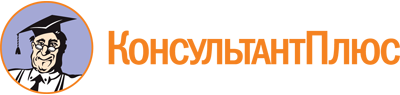 Приказ Комитета охраны животного мира Республики Алтай от 29.04.2019 N 51
(ред. от 11.11.2020)
"Об утверждении Порядка изъятия из естественной природной среды объектов животного мира, занесенных в Красную книгу Республики Алтай"Документ предоставлен КонсультантПлюс

www.consultant.ru

Дата сохранения: 20.02.2023
 Список изменяющих документов(в ред. Приказов Комитета охраны животного мира Республики Алтайот 12.07.2019 N 76, от 06.07.2020 N 165, от 31.08.2020 N 192,от 23.10.2020 N 229, от 11.11.2020 N 241)Список изменяющих документов(в ред. Приказов Комитета охраны животного мира Республики Алтайот 12.07.2019 N 76, от 06.07.2020 N 165, от 31.08.2020 N 192,от 23.10.2020 N 229, от 11.11.2020 N 241)